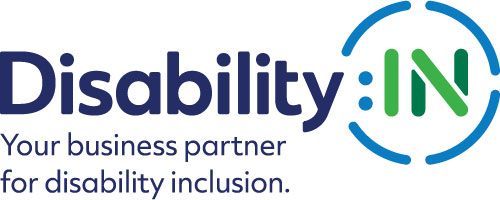 BRG Executive Sponsor Role Fact SheetBackground & PurposeThe Disability:IN ERG/BRG Leadership Committee has prepared this fact sheet to assist corporate disability Employee Resource Groups/Business Resource Groups understand how to best leverage the skills and connections that their Executive Sponsor possesses.DefinitionAn Executive Sponsor for a Business Resource Group (BRG) is typically a top-level manager or a corporate senior leader who works cross functionally at the enterprise level in their organization to champion the BRG.  The Executive Sponsor can be either a person with a disability or an ally of people with disabilities, and typically has a specific interest in the BRG’s mission. Executive Sponsors commit to meet with their respective BRG Leaders regularly but no less than at least 3 times a year and are responsible for assisting in the process of establishing and championing their BRG’s priorities aligned to the business. These may include objectives in the areas of:Talent & Inclusion/EducationBusiness Insight/MarketplaceCompany ReputationCommunity Service/Corporate ResponsibilityHow an Executive Sponsor Partners with their BRG LeadersSets the tone at the top and actively supports and engages in all discussions and BRG sponsored eventsFacilitates the BRG’s strategic and directional alignment with the company’s business goals and strategies and ensures goals set are reasonable and achievableDrives accountability for the execution of strategy and plansPromotes actions that drive business value and educates executive-level peersAdvocates accessibility and inclusion for events held by all BRGsDemonstrates passion and pride in BRG’s mission, members and achievementsAssists with problem solving, guiding decision discussions and working through challenges and conflicts without taking control                              Identifies additional funding when neededCommunicates the business value of BRG leadership and membership to direct line managersAdvocates on behalf of the BRG with their staff, Executive Leadership Team, peers and other leaders across the enterpriseConnects the BRG leader to colleagues and resources to advance professional growthUtilizes the BRG as an opportunity to identify, grow, and retain great talentLeverages social media and other messaging tools to promote the BRG’s mission and activitiesHelps grow active membershipKeeps current on disability issues and trends through immersion in Disability:IN conferences and attendance at other disability education and training, e.g. etiquette training, webinars on innovative programs, serving on boards of local disability organizationsEngages in a reciprocal mentoring relationship with their BRG leaders to help the leaders grow in their careers while learning more about people with disabilities and disability issuesCollaborative Opportunities with the Diversity and Inclusion TeamDeveloping annual priorities and objectivesExploring sources for critical funding challengesIdentifying BRG leader successors and task force or committee chairsReviewing BRG presentations planned for internal and external large or influential audiencesAddressing BRG leaders’ performance or behavioral concerns in their BRG leadership roleDeciding rewards and recognitions for BRG leadersHandling or referring employee relations issuesResponding to external media or organization requests with potential PR impactSharing resources to enhance knowledge, confidence and capabilityExamples of an Effective Sponsor and AllyEnsuring that all meeting invitations include an opportunity to request an accommodationIncluding the company’s Accommodations Program in the list of resources available (e.g. Tuition Reimbursement, Employee Assistance Program, etc.) at the end of all performance reviewsProviding closed captioning or CART services for all large company meetings and having in place standard mechanisms for making these requests when meetings are announcedKnowing how to direct colleagues to the company’s reasonable accommodations processBeing an empathetic listener when people with disabilities choose to confide in you and maintaining any requested confidencesMaking an open-ended offer of assistance that provides the individual with a disability the option and control to accept as needed (e.g. please let me know if you would like help with carrying those files)Reminding colleagues that 75% of disabilities are non-apparent and therefore we should not assume that we do not have people with disabilities in our work group or on our teamBecoming informed and doing your best to regularly utilize disability etiquette and respectful language choicesAdditional Actions to Consider (from the 7/15/19 ERG/BRG In-Person Committee Meeting)Company policy requires top managers to be actively engaged in a BRG; this facilitates securing an Executive Sponsor who is activeA BRG that is aligned with the business objectives increases its chances to secure an engaged Executive SponsorDevelop a well-defined role for an Executive SponsorTie engagement with salaries, bonuses or awards for excellenceAn Executive Sponsor should have responsibilities for supporting the ERG/BRG internally and externally